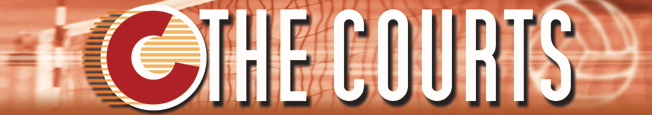 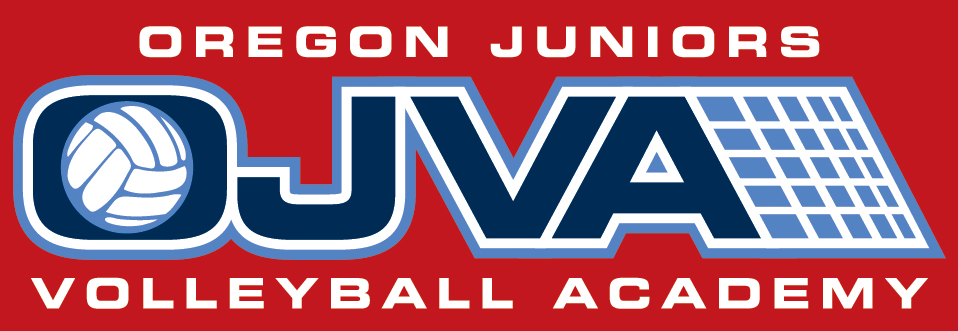 PresentElite Volleyball Training session2016For top level 14u, 16u, 18uand Varsity HS playersCoaches/ InstructorSteve SuttichSteve has been playing and coaching Volleyball for over 30 years. Steve has won both NCAA and USAV National Championships. Steve has been named All- American 7 times while playing in NCAA and USAV Championships. Steve is a 3 time MVP at USAV National Championships. He has coached at the HS (both boys and girls), Collegiate (Univ. of Washington), National and International levels. Steve has been the keynote speaker at National and International coaches clinics and has worked with former Men’s and Women’s USA National team coaches. Steve is currently the Director and Coach of Oregon Juniors Volleyball Acad. Every OJVA Senior for the last 6 years has gone on to play college Volleyball. All Americans, All Conference, Team and Conference MVP’s…. D-1, D-2, D-3, NAIA. Many of these players will be helping coach at these sessions. Sample Schedule2:00p-2:30		Warm up time and Review2:30p-2:45		Position Specific Movements2:45p-3:45		Position Specific Skills Training3:45p-3:55		Break and Video session3:55p-4:30		Position Specific Skills TrainingTo Register use the links belowSetter Elite SessionMiddle Hitting  Session        Outside Hitting SessionSetting For Setters  July 11th-14th                     Setters and Right- side players (Max of 18 Players) Preparation footwork to setting Transition Footwork Sets 1’s, 3’s, Slides, X’s, 4’s, B1’s, BicSetting tight passes, Dumping Setters decisions processesBall out of Net skillsOffensive Skills   July 18th-21stMiddle Hitters (Max of 12 Players)Serve Recieve to hittingTransition footwork Hitting- 1’s, 3’s, Slides, B1’s, slides BlockingOut of system settingOutside Hitters (Max of 12 Players)Serve Recieve to hittingTransition footworkHitting- 4’s, X’s, 5’s, BICHigh Flat, Chip, Wipe Off, DinkBlocking movementsOut of system SettingSession Fees$150.00 Before June 25th$175 After June 25thThe Courts in Beaverton Is the premier Volleyball facility in Portland. The Courts is the most dedicated VOLLEYBALL facility in Oregon. We have 6 high quality hardwood courts with netting dividing each, Fully Air Conditioned, 43 ft high roof. We have over 200 training balls, 13 ball carts, 2 Ball Serving machines, 2 Passing Targets, 3 Setters Eye Targets, Video equipment and Monitors, jump training equipment, spiking, Hitting, defensive and setting training tools. All of this along with the best coaches to direct and train you as the Elite Player you want to become. The Courts is“The Volleyball Facility”The Courts has and continues to play host to USA Volleyball Youth, Junior and Adult events, Jr High and High School events and even the USA Men's National Volleyball Team.The Courts in Beaverton14523 SW Millikan Way #110 Beaverton , OR 97005 Phone: 503-646-7905http://www.thecourtsinbeaverton.com/ SummerCamps.html